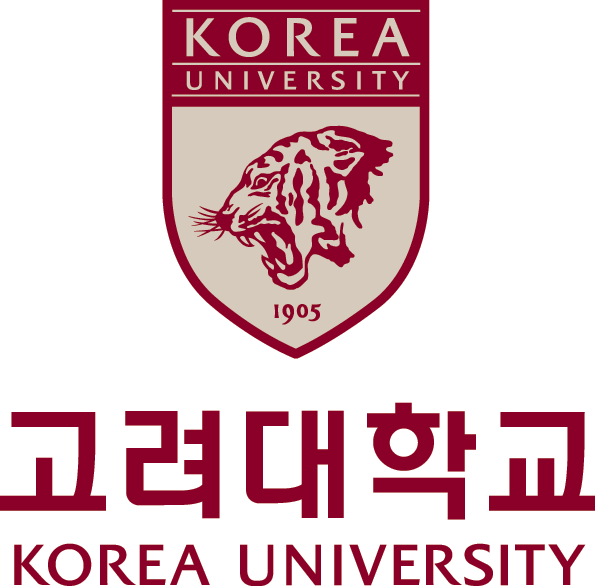 박사학위청구논문 제출연한 경과자 특례신청서고려대학교 국제대학원장 귀하학위청구논문 제출연한 연장신청 사유 및 기간본 신청서와 다음 필수서류를 구비하여 신청합니다.필수서류: ① 사유서(자유양식),  ② 연장신청 사유 증빙서류,  ③ 성적증명서20   년   월   일신청자 성명:        (인)심사위원장(지도교수) 성명:        (인)※ 연장 승인여부는 대학원위원회에서 최종 결정하며, 결과는 추후 상기 이메일로 통보함.학과학번성명(한글)성명(영문)휴대폰이메일수료일자자격시험합격(면제)년월종합시험:영어시험:제2외국어시험:입학일자:입학일자:제출연한:국제대학원 시행세칙 의거하여, 박사학위청구를 위한논문제출은 입학년도로부터 10년을 초과할 수 없음.제출연한:국제대학원 시행세칙 의거하여, 박사학위청구를 위한논문제출은 입학년도로부터 10년을 초과할 수 없음.연장신청 사유:□ 병역(의무복무)□ 출산□ 장기해외체류□ 공직연수□ 기타연장신청 기간:기타 사유: 1회, 2년 범위 이내